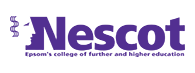 ‘THE LOCAL OFFER’We welcome learners with learning difficulties and/or disabilities.  The Children and Families Act 2014 sets out the requirement for Schools and Colleges to make available the local SEND offer to prospective and existing students and their families.Our Local Offer for Young People with Learning Difficulties or Disabilities At Nescot, we provide on-going, tailored support to reduce barriers that may affect a student’s access to learning.  Students with learning difficulties or disabilities have a choice of pathways: Mainstream courses from Level 1 to Level 3Courses within Foundation Learning, Seasons Hub 1 for students who have mild to moderate learning difficulties and/or disabilities and those who have no formal qualifications or are not in education.Foundation Learning, Seasons Learning Hub 2 for students with more complex difficulties focussing on Life Skills/Independent LivingHow can I get support on my chosen course?Before enrolment the College will request information from parents/guardians, Local Authorities, school, support providers and other relevant professionals to make sure that the appropriate support can be put in place before you start at College.Support for students is allocated on a needs basis, this may be supported by an Education Health and Care plan.  College will discuss and review the provision it is able to provide.     You can tell us at the point of application, interview and enrolment of any additional needs that you may have.The Learning Support team is always on hand at enrolment or open days to discuss any requirements. The Learning Support team will work closely with you and will ask for your permission to contact other relevant professionals.  We will then work with you, to create a personalised support package, to enable you to fully access your chosen course. This will then be shared with your tutor and other relevant staff.  What support is offered at Nescot? To meet individual needs some or all of the following can be provided:Small group support for literacy and numeracy outside of normal timetabled sessions up to a maximum of 10 sessions.  Specialist software, a loan fee may be required.  Adapted hand-outs, course notes.Mentoring up to 10 sessions Learning Support Assistant for in class support (1-10 ratio)Support is prioritised for students requiring higher levels of support and is available for students in receipt of an Education Health and Care Plan who have funding agreements in place between the issuing Local Authority and Nescot prior to enrolment. Specialist Support Tutors for students accessing support at Level 3 for up to 10 sessions Access arrangements for exams such as a reader, scribe or extra time. If you have a medical condition or physical disability a care plan will be drawn up to share with the staff that work with youSensory support  Supported quiet areas around college Access to the College Nurse and CounsellorsBespoke support can also be accessed from external agencies.Financial support and/or bursaries may be available support isHow accessible is Nescot? We try to make sure that our premises are accessible to all. We have wheelchair friendly entrances, accessible lift and specially adapted toilet facilities. Once we are aware of individual needs we try to timetable lessons in the most suitable classrooms wherever possible. Our main objective is to create an environment that embraces the individual rights of our learners and their diverse cultural needs. What training is given to staff to help teach learners with additional needs? All staff participate in mandatory training sessions. These include safeguarding, disability awareness, equality and diversity and health and safety. A large number of staff, are specifically trained in supporting a wide range of learning needs and disabilities including ASD, ADHD and Behaviour Management.     Supporting students when they join or move on from Nescot We believe that it is important to transition into a new environment as smoothly as possible. We work individually with new students arranging college visits, link programmes with schools and bespoke study programmes to ensure that the provision meets the individual needs of each student.When our learners move on and progress from College we liaise with external agencies to ensure that the next move is implemented smoothly.Tracking progress All students have regular 1:1 and group tutorials and target setting sessions. This gives time to work with your tutor and your learning support to set (SMART) targets to help you get the most out of your course and be successful. Our ProPortal software allows you and your parents / guardians to track your grades and see your success, attainment levels and progress on your course. This can also be accessed from home as well as college. We also host regular parent’s evenings.Parents / carers are encouraged to: Phone us directlyAttend regular parents’ eveningsAttend annual reviews for students with EHC plans.  Track your progress on ‘ProPortal’How will Nescot support my overall wellbeing? We endeavour to ensure the wellbeing of all our learners throughout the whole college. We have a strong pastoral team, including student mentors who support, help and encourage students to overcome any issues they may encounter either in or outside college. The learning support team, offer a safe haven within Seasons Learning Hub for Foundation Learning students who require a supported environment and a place to meet their peers.  Quiet areas within college are staffed and highlighted to students who may require them.   Can I get career advice?We have the Employment HUB and Career Coaches situated within our main reception area.  You can access the Employment HUB either as part of your study programme or just pop in. If you have an ECHP, we will discuss your future aspirations and planning for adulthood during your annual review. Links to Local Authority local offers are below for information on the EHCP process and access to services within your local area Surrey - https://www.surreysendlo.co.uk/kb5/surrey/localoffer/home.page Sutton - http://localoffer.sutton.gov.uk/ Croydon - https://www.croydon.gov.uk/education/special-educational-needs Merton -  https://fsd.merton.gov.uk/kb5/merton/directory/localoffer.page?localofferchannel=0 Kingston - https://www.kingston.gov.uk/info/200247/supporting_disabled_children_and_their_families/999/about_our_local_offer 